สรุปสาระสำคัญในการประชุมกรมการพัฒนาชุมชน   ผ่าน  TV พช.ครั้งที่ 1/2563วันพุธที่  15  มกราคม  2563สำนักงานพัฒนาชุมชนอำเภอสบปราบ  จังหวัดลำปาง-2--3--4-                                                           ลงชื่อ            ปวรณนต์  อินลวง             ผู้สรุปการประชุมฯ                                                                    (นายปวรณนต์  อินลวง)                                                             นักวิชาการพัฒนาชุมชนชำนาญการภาพกิจกรรมการรับฟังการประชุมกรมการพัฒนาชุมชน  ครั้งที่ 1/2563วันที่  15  มกราคม  2563สำนักงานพัฒนาชุมชนอำเภอสบปราบ  จังหวัดลำปาง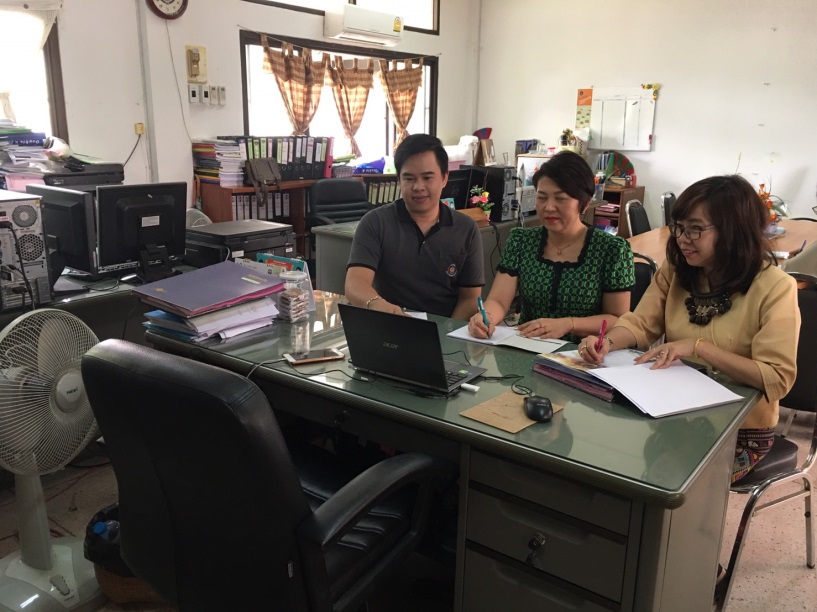 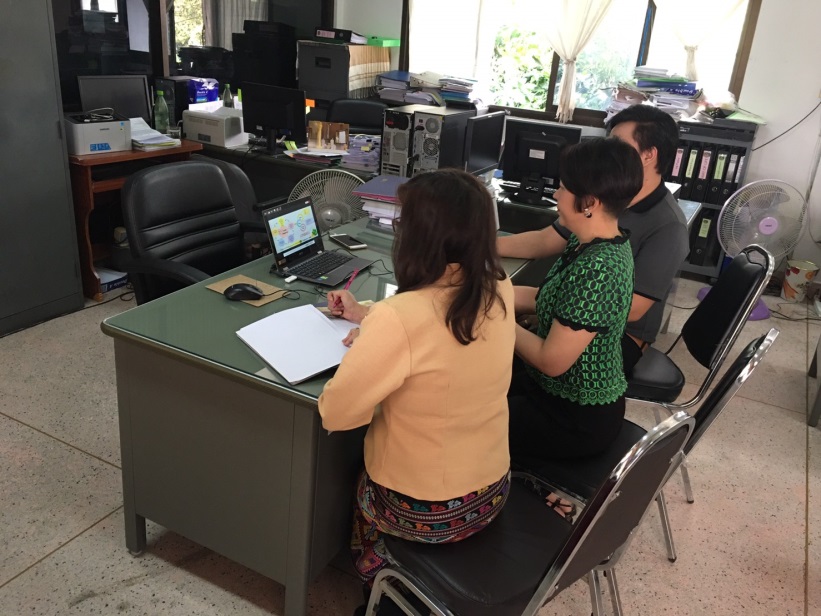 ที่ประเด็นข้อสั่งการหมายเหตุ1.สรุปข่าวเด่น พช. จำนวน  10  เรื่อง  ดังนี้1.พช.จับมือราชภัฏทั่วประเทศสร้างนักการตลาดรุ่นใหม่เพิ่มรายได้สู่ชุมชน2.พช.สภาสตรีเดินหน้ารณรงค์ปลุกคนไทยสวมใส่ผ่าไทยในโครงการ”สืบสาน อนุรักษ์ศิลป์ผ้าถิ่นไทย ดำรงไว้ในแผ่นดิน” ร่วมลงนามกับผู้ว่าฯ กลุ่มองค์กร  และผู้นำสตรี แล้ว 56  จังหวัด3.พช.ร่วมประกาศเจตนารมณ์ความร่วมมือการสืบสานศาสตร์พระราชาของปรัชญาเศรษฐกิจพอเพียงสู่เป้าหมายความยั่งยืนโลก4.OTOP City  2019  “ตระการตา อาณาจักรของขวัญของฝากทั่วไทยปลุกเศรษฐกิจปลายปีคึกคัก”กระทรวงมหาดไทย ปลื้ม กวาดยอดขายถล่มทลาย กว่า 1,372 ล้านบาท5.โครงการส่งเสริมผู้ประกอบการชุมชน โดยใช้แนวทางการจัดนิทรรศการแบบกระจาย ที่ผู้ชมได้ลงมือปฏิบัติด้วยตนเอง (D-HOPE)6.กรมการพัฒนาชุมชน จับมือ Airbnb และกรมส่งเสริมการปกครองส่วนท้องถิ่น เดินหน้าแคมเปญระดับโลก Beyond Big Cities ลุยโปร โมทเสริมแกร่งโฮมสเตย์ชุมชนท่องเที่ยว  OTOP นวัติวถี7.กรมการพัฒนาชุมชนร่วมกับมูลนิธิกสิกรรมธรรมชาติมาบเอื้อง จัดประชุมเชิงปฏิบัติการเพื่อสร้างความรู้ความเข้าใจแก่ผู้บริหารกรมการพัฒนาชุมชนทั้งส่วนกลางและส่วนภูมิภาค8.พช.หนุน นวดแผนไทยในชุมชนท่องเที่ยว ส่งเสริมอาชีพสตรี  มุ่งสร้างรายได้ชุมชนอย่างยั่งยืน9.อธิบดี พช.นำทีมเครือข่ายจิตอาสาผู้นำองค์กรเนรมิตปรับพื้นที่ตาม “โคก หนอง นา โมเดล” เดินตามศาสาตร์พระราชา10.กองทุนพัฒนาบทบาทสตรี แสดงพลังขับเคลื่อนเศรษฐกิจฐานรากให้เข้มแข็ง ด้วยพลังสตรีที่ประเด็นข้อสั่งการหมายเหตุ2.โครงการส่งเสริมการพัฒนาหมู่บ้านตามแนวปรัชญาของเศรษฐกิจพอเพียง ขั้นที่ 1 ระดับครัวเรือน-ให้จังหวัดแต่งตั้ง คณะกรรมการขับเคลื่อนระดับอำเภอ ระดับตำบล กำหนดกระบวนการ/แผนการขับเคลื่อนฯ และบูรณาการขับเคลื่อนร่วมกับภาคีตามแนวทางที่กำหนด ให้เห็นผลเป็น รูปธรรม 3 ด้านได้แก่ ความมั่นคงทาง อาหาร /สิ่งแวดล้อมยั่งยืน/มีภูมิคุ้มกันทาง สังคม 3.โครงการ “ทีมผู้นำอาสาพัฒนาบ้านเกิด”-ให้จังหวัดแต่งตั้งทีมผู้นำอาสาพัฒนาบ้านเกิด  และกำหนดแผนการปฏิบัติงานเผยแพร่ประชาสัมพันธ์การติดตามแผนงาน/ผลงาน ในระบบออนไลน์ และช่องทางต่าง ๆ เช่น Facebook/LINE  ให้ทราบถึงผลการดำเนินการเป็นอย่างไรเพื่อให้ที่ประชุม ทราบเพื่อเป็นการแลกเปลี่ยนเรียนรู้ถึงวิธีการดำเนินงานที่สำเร็จ4.โครงการนักการตลาดรุ่นใหม่เพื่อสังคม-โครงการนักการตลาดรุ่นใหม่เพื่อสังคม วัตถุประสงค์เพื่อส่งเสริมให้ผลิตภัณฑ์ OTOP และชุมชนท่องเที่ยวมีช่องทางการตลาดเพิ่มขึ้น เพื่อฝึกนิสิตนักศึกษาให้มีประสบการณ์ด้านการตลาด และมีรายได้ และ ส่งเสริมโอกาสการสร้างรายได้และการริเริ่มสร้างสรรค์ของนิสิต นักศึกษา ลดภาวะการว่างงาน5.โครงการสืบสาน อนุรักษ์ศิลป์ผ้าถิ่นไทย ดำรงไว้ในแผ่นดิน-จังหวัด จัดทำแคตตาล็อค ผ้าไทย จำนวน 60 จังหวัด /จัดทำบันทึก ข้อตกลง รูปแบบที่ 1 คือจังหวัดดำเนินการเอง 53 จังหวัดรูปแบบที่ 2 กรมการพัฒนาชุมชน,สภาสตรีแห่งชาติ,จังหวัด  12  จังหวัด และการ จัดเก็บข้อมูลรายได้จากการจำหน่าย ผลิตภัณฑ์ผ้าฯ หลังจากการจัดทำบันทึก ข้อตกลงฯ6.โครงการพัฒนาหมู่บ้านและชุมชนท้องถิ่นตามหลักปรัชญาของเศรษฐกิจพอเพียง ขั้นที่ 2 (อาชีพ/กลุ่มอาชีพ) โคก หนอง นา โมเดล “ศูนย์การเรียนรู้ศาสตร์พระราชาน้อมนำปรัชญาของเศรษฐกิจพอเพียงสู่วิถีชีวิต”-ให้ สพจ.ประสานและจัดทำคำสั่ง แต่งตั้งคณะกรรมการขับเคลื่อนการพัฒนาหมู่บ้านและชุมชนท้องถิ่นฯทุกระดับ-บูรณาการ  โดยใช้กลไกการประชุมร่วมกับจังหวัด/หัวหน้าส่วนราชการ/หน่วยงานรัฐวิสาหกิจ/นายอำเภอ/องค์กรปกครองส่วนท้องถิ่น/มหาวิทยาลัย/โรงเรียนที่ประเด็นข้อสั่งการหมายเหตุ7.โครงการ  “Smart Surver Data System” โดยเก็บผ่าน Smartphone -โดยใช้นักศึกษา  1  คน ต่อ 200 ครัวเรือน จัดเก็บข้อมูล-ให้เจ้าหน้าที่พัฒนาชุมชน   มีบทบาทในการกำกับ  ติดตาม   โดยเตรียมประชุมชี้แจงสร้างความเข้าใจ /ประสานการจัดเก็บ/ประมวลผล/วิเคราะห์/รับรองข้อมูลฯ8.การขับเคลื่อนงานทุนชุมชนด้วยทีม คู่หูคู่คิด Move For Fund Team-ให้จังหวัด แจ้งอำเภอ จัดตั้งทีมคู่หู อำเภอละ 1 ทีม ประกอบด้วย พัฒนากร  คณะกรรมการกลุ่มออมทรัพย์ฯ  คณะกรรมการ กข.คจ. และ คณะกรรมการศูนย์จัดการกองทุนชุมชน   ขับเคลื่อน   5 กิจกรรม  คือ1.ตรวจสุขภาพทางการเงิน (กข.คจ./กลุ่มออมทรัพย์)2.ส่งเสริมการออมเชิงคุณภาพ3.ส่งเสริมการเข้าถึงแหล่งทุน4.ลดหนี้ ปลดหนี้5. Mobile Clinic สร้างสุขกองทุนชุมชน9.การประชุมเชิงปฏิบัติการพัฒนากลไกขับเคลื่อนการพัฒนาเศรษฐกิจฐานรากและประชารัฐ ระดับประเทศ-ประเด็นเน้นย้ำ1.สถานการณ์เศรษฐกิจโลก เศรษฐกิจภายในประเทศ ผลกระทบให้ทุกภาคส่วน คือภาคราชการ ภาคเอกชน ภาควิชาการ ภาคประชาสังคม และภาคประชาชน  มาบูรณาการการทำงาร่วมกันเพื่อแก้ไขปัญหาความเหลื่อมล้ำ2.บทบาทหน้าที่ของคณะกรรมประสานและขับเคลื่อนนโยบายสานพลังประชารัฐจังหวัด (คสป.) ขับเคลื่อนการพัฒนาเศรษฐกิจฐานรากเชิงพื้นที่ให้เกิดประสิทธิภาพและเป็นรูปธรรม3.บทบาทภารกิจของบริษัทประชารัฐรักสามัคคีจังหวัด (วิสาหกิจเพื่อสังคม)จำกัด ที่ประเด็นข้อสั่งการหมายเหตุในการประกอบกิจการ การหาช่องทางการตลาดกลุ่มเป้าหมาย และการกระจายสินค้า4.แนวทางการเพิ่มประสิทธิภาพและเชื่อมโยงการขับเคลื่อนการดำเนินงานการพัฒนาเศรษฐกิจฐานรากและประชารัฐ  -การรวมกลุ่มผลิตภัณฑ์ที่คล้ายกันหรือเหมือนกัน  -ให้ความสำคัญกับการสนับสนุนเกษตรอินทรีย์หรือเกษตรปลอดภัย -สนับสนุนกลุ่มเป้าหมายเข้าถึงแหล่งทุนดอกเบี้ยต่ำ -เชื่อมโยงนำสินค้าจากแหล่งปลอดภัยสู่ผู้บริโภคทั้งภายในและนอกชุมชน10.การดำเนินงานกองทุนพัฒนาบทบาทสตรี  ประจำปีงบประมาณ พ.ศ.2562-ให้ความสำคัญกับการเสริมบทบาทและสร้างความเข้มแข็งของคณะกรรมการกองทุนพัฒนาบทบาทสตรีในการขับเคลื่อนกิจกรรม  -ให้เจ้าหน้าที่พัฒนาชุมชน  ติดตามสนับสนุนการดำเนินงานอย่างใกล้ชิดและต่อเนื่อง